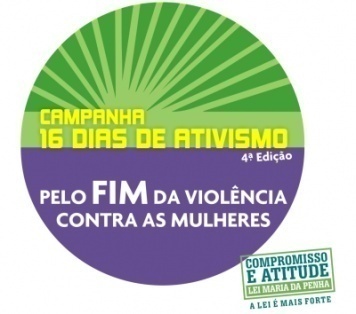 PROGRAMAÇÃO CAMPANHA 16 DIAS DE ATIVISMO - PELO FIM DA VIOLÊNCIA CONTRA AS MULHERES- DE 20 DE NOVEMBRO A 10 DE DEZEMBRO DE 2012Informações: Coordenadoria de Políticas para Mulheres de Florianópolis – CMPPMulher. Fone: 3251-6243Equipe: Coordenadora Dalva Maria Kaiser, Administradora Janaina Feijó e Assistente Social Maria Gabriela da Rocha- NOVEMBRO - Dia Nacional da Consciência Negra20 nov.: Abertura da CampanhaResponsáveis: Coordenadoria Municipal de Políticas para as Mulheres e Coordenadoria Municipal de Políticas para a Promoção da Igualdade Racial Local: Centro de Referência de Atenção a Mulher em Situação de Violência. Av. Rui Barbosa Fundos; N. 811. Bairro: Agronômica.  Horário: 15h00Contato: CMPPMulher (48) 3251 – 6243/ COPPIR: (48) 3251 – 6221 21 nov.: Palestra sobre Sexualidade Responsável: Equipe de Educação Ambiental - Fundação Municipal do Meio Ambiente de Florianópolis (FLORAM)Público Alvo: 50 estudantes adolescentes Local: Centro Educacional Tempo de Despertar - Campeche (50 adolescentes)Período: MatutinoContato: 3338-2031/3338-002122 nov.: Palestra sobre SexualidadeResponsável: Equipe de Educação Ambiental - Fundação Municipal do Meio Ambiente de Florianópolis (FLORAM)Local: AEBAS Caeira - Caeira do Saco dos Limões Período: Vespertino
Público alvo: Adolescentes de 12 a 16 anosContato: 3338-2031/3338-002122 nov.: Oficina – Violência Doméstica e Racismo: As intersecções entre os dois temasResponsáveis: Núcleo de Identidades de Gênero (NIGS) / Universidade Federal de Santa Catarina (UFSC)Público Alvo: Mulheres, estudantes, profissionais das mais variadas áreasLocal: Sala 111 do Centro de Filosofia e Ciências Humanas (CFH) / UFSC  Horário: 19h00 às 21h00 Contato: 3721-989023 nov.: Mini curso Casa da Mulher Catarina – Combate à violência contra a mulherResponsáveis: Casa da Mulher CatarinaLocal: Sala 906 do Centro de Ciências em Saúde (CCS) – Universidade Federal Santa Catarina (UFSC). Bairro: Trindade.Horário: 08h00 às 12h00Contato: (48) 3223-801023 nov.: Palestra sobre Sexualidade FLORAMResponsável: Equipe Educação Ambiental - Fundação Municipal do Meio Ambiente de Florianópolis (FLORAM)Local: EBM José do Vale Pereira - Bairro João PauloPúblico alvo: 150 pessoas, entre estudantes e funcionários
Período: Vespertino Contato: 3338-2031/3338-002124 nov.: Caminhada “ROMPENDO O SILÊNCIO” para denunciar a violência doméstica. Responsáveis: Projeto “Raabe”. Entidade Fundação MEA - Movimento Mulheres em Ação.Local: Centro de FlorianópolisTrajeto: Praça XV - Lojas Americanas.	Horário: 09h00Contato: (48) 9605-9662 (MEA).Observação: Utilizar camisetas pretas e lenço vermelho.Dia Internacional da Violência Contra as Mulheres25 nov.: Exposição “Nem tão doce Lar”Responsável: Fundação Luterana de Diaconia - ICLBApoio e coordenação: Conselho Municipal dos Direitos da Mulher (COMDIM)Local: Casarão da Lagoa Endereço: Henrique Veras do Nascimento, 50 Lagoa – FundosHorário: 10h00 ás 18h00Contato: Secretaria de Governo (Tânia) 32516069 e COMDIM 3251-622025 nov.: Socialização de DireitosResponsável: OAB Mulher (atendimento sócio- jurídico)Apoio e coordenação: Conselho Municipal dos Direitos da Mulher (COMDIM)Local: Casarão da Lagoa. Rua Henrique Veras do Nascimento, 50, Lagoa da ConceiçãoHorário: Das 10h00 ás 17h00Contato: Claudia – 3333-8611/96621112 e COMDIM 3251-622025 nov.: Exposição Projeto 5760 – Registro fotográfico dos Cortejos: Diante dos olhos deus; 10 vozes caladas; e A dor está no ar.  Responsáveis: Projeto 5760 Apoio e coordenação: Conselho Municipal dos Direitos da Mulher (COMDIM)Local: Casarão da Lagoa. Endereço: Henrique Veras do Nascimento, 50 LagoaHorário: 10:00 – 18:00Contato: Ilze (48) 84723850, Tatiana (48) 96043327 e COMDIM 3251-622025 nov.: Cortejo 5760 - A Espera da resposta Responsável: Equipe Projeto 5760Apoio e coordenação: Conselho Municipal dos Direitos da Mulher (COMDIM)Local: Praça e Ruas. Saída – Rua Henrique Henrique Veras do Nascimento, 50 LagoaHorário: 15h30minContato Ilze (48º 8472-3850, Tatiana (48) 9604-3327 e COMDIM 3251-622025 nov.: Performance Artística – De Olhos Fechados Responsáveis: Juliana Schiavo (Projeto 5760) Apoio e coordenação: Conselho Municipal dos Direitos da Mulher (COMDIM)Local: Casa das Máquinas Endereço: Henrique Veras do Nascimento, 50 Lagoa - Fundos Horário: 15h00Contato: COMDIM 3251-6260, Ilze (48) 84723850 e Tatiana (48) 96043327OBS: Maiores de 18 anos26 nov.: Dia de Mobilização pelo Fim da Violência contra Mulher: Caminhada integradaResponsável: Todas as Instituições participantes da Campanha Local: Centro de FlorianópolisPonto de partida: Catedral/ Praça XV NovembroHorário: 15h30minContato: (48) 3251-6243 / 627026 nov. a 10 dez.: Distribuição de material informativo da campanha nas unidades de saúde.Local: Centros de Saúde, Policlínicas, Unidades de Pronto Atendimento (UPAS) eCentros de Atenção Psicossocial (CAPS).Responsável: Secretaria Municipal de SaúdeContato: (48) 3212-391926 nov.: Segundas Transtornadas: Debate sobre violências de GêneroResponsável: Associação em Defesa dos Direitos Humanos (ADEH) e Núcleo Margens (Modos de vida, família a relações de Gênero) – Universidade Federal de Santa Catarina (UFSC).Local: Rua Trajano, 168, 4º andar.Horário: 19h00Contato: (48) 3028-031726 e 27/11 – "Seminário Ações Afirmativas : O que são Cotas?" Desmistificando as Ações Afirmativas e Os Desafios da Permanência dos Estudantes na UFSC - Coletivo Kurima Responsável: Coordenadoria de Políticas para Promoção da Igualdade Racial (COPPIR)Local: Auditório do Centro de Filosofia e Ciências Humanas/CFH - Universidade Federal de Santa Catarina/UFSC – TrindadeHorário: 9h00  9h – Local: Auditório do Centro de Filosofia e Ciências Humanas/CFH Contato: COPPIR 3251-6221                             27 nov.: Oficina: O dia a dia das relações de gênero nas comunidades de Florianópolis Responsável: Núcleo de Identidades de Gênero (NIGS) / Universidade Federal de Santa Catarina (UFSC)Público alvo: Mulheres, estudantes, profissionais das mais variadas áreasLocal: Centro Comunitário do Morro da Queimada. Bairro: José MendesHorário: 19h00 às 21h00Contato: 3721-989028/11 - Café com Identidade – AMABResponsável: Coordenadoria de Políticas para Promoção da Igualdade Racial (COPPIR)Local: Associação de Mulheres Negras Antonieta de Barros. Local: Rua General Bittencourt, 545 - CentroHorário: 15h00Contato: COPPIR 3251-6221     28 nov.: Mostra e Debate a partir de Filme sobre Violência Psicológica contra Mulher.Responsáveis: Secretária do Continente/PMF - Gerência de Assistência Social do Continente.Público Alvo: Usuários dos CRASs  e ONGs do ContinenteLocal: Biblioteca Prof. Barreiros Filho, localizada na rua João Evangelista da Costa,1160, Estreito. Horários: 9h30min ao 12h00  Contato: (48)32717900/ 7945 ou CRAS(s) Continente28 nov.: Palestra sobre Violência Psicológica contra a Mulher com representante CRP/12°Responsáveis: PMF/Secretária do Continente / Gerência de Assistência Social e CRAS(s) do ContinentePúblico alvo: Profissionais da rede de atendimento do ContinenteLocal: Biblioteca Prof. Barreiros Filho, localizada na Rua João Evangelista da Costa,1160, Estreito. Horários: 13h30 às 17h30  Contato: (48)32717900/45 ou CRAS(s) ContinenteEncerramento: Apresentação Coral do Hospital Florianópolis       28 nov. a 30 nov.: III Encontro Nacional do Ministério Público – Lei Maria da Penha e a importância da atuação indisciplinar.Responsáveis: Ministério Público de Santa Catarina e COPEVID - Comissão Permanente de Combate à Violência Doméstica e Familiar contra a Mulher (COPEVID) do Conselho Nacional de Procuradores-Gerais do Ministério Público dos Estados e da União (CNPG).Local: Auditório da Procuradoria Geral de Justiça.Contato: (48) 3229-9274.Inscrições: www.mp.sc.gov.br, até 23 de novembro.                29 nov.: Palestra: Gravidez na Adolescência e Violência Sexual. (Público Alvo: Projovem).Responsável: Coordenadoria Municipal de Políticas Públicas para a Juventude / Projovem e 6º Delegacia de Proteção à Criança, Adolescente e MulherLocal: Secretária Municipal de Assistência Social.  Auditório – SEMAS – Ático – 6º andarHorários: 14h00 às 17h00Contato: (48) 3251-6206DEZEMBRODia Mundial de Combate a AIDS/SIDA1ºdez.: Dia Mundial de Luta Contra a AIDS – Ação Informativa nas Unidades de Saúde.Responsável: Secretaria Municipal de Saúde – (SMS) e Núcleo de Prevenção a Violência – (NUPREVI).Contato: Assistente Social Kátia (48) 3212-3910 3 dez.: Segundas Transtornadas:  Debate sobre violências de GêneroResponsáveis: Associação em Defesa dos Direitos Humanos – (ADEH) e Núcleo Margens (Modos de vida, família a relações de Gênero) / Universidade Federal de Santa Catarina (UFSC)Local: Rua Trajano, 168, 4º andar.Horário: 19h00Contato: (48) 3028-03173 dez. a 7 dez.:  Exposição “Nem tão Doce Lar”  Responsáveis: Companhia Melhoramentos da Capital (COMCAP), Fundação Luterana Diaconia (IECBL)  Local: Hall de Entrada da COMCAP. Rua 14 de julho, 375. Estreito.Horário: 8:00 – 22:00Contato: (48) 3271-68503 dez. a 8 dez.: 7ª Mostra de Cinema e Direitos HumanosHorários: Segunda às 19h (sessão de abertura), Terça a Sexta às 9h, 14h, 16h e 19h, Sábado às 14h,16h,19h e 21hResponsáveis: Luiza Lins e Mariana Coelho Local: Auditório do CESUSC - Rod. SC 401 / Km 10 – Trevo Sto. Antônio de Lisboa Contato: (48) 3239.2600 / (48) 9135 0599 marianamccoelho@hotmail.com Entrada gratuita. Todos os filmes serão exibidos com closed caption e alguns com audiodescrição.4 dez.: Palestra sobre Sexualidade Responsável: Equipe Educação Ambiental / Fundação Municipal do Meio Ambiente de Florianópolis (FLORAM)Local: Auditório do Parque Ecológico do Córrego Grande. Rua João Pio Duarte Silva, 535 Horário: 8:30 para funcionários e às 14 horas para adolescentes Contato: 3338-2031/3338-0021Data do massacre de Mulheres em Montreal/ Canadá que gerou a Campanha Laço Branco6 dez. a 10 dez: Exposição Santa Catarina de Alexandria Responsável: Helena Fretta Galeria de ArteArtista: Vera SabinoLocal: Helena Fretta Galeria de Artes. Rua Presidente Coutinho, N°532 – Centro.Horários: Seg. a Sex. 9h às 18h30min e Sab. 9h00 às 13h00Contato: (48) 3223-09136 dez: Palestra sobre Vida, Obra e Arte de Santa Catarina de Alexandria Responsável: Helena Fretta Galeria de ArtePalestrante: Professora Micheline Local: Helena Frettas Galeria de Artes. Rua Presidente Coutinho, N°532 – Centro.Horários: Seg. a Sex. 9h às 18h30min e Sab. 9h00 às 13h00Contato: (48) 3223-09136 dez.: Laço Branco – Mobilização pelo fim da violência contra as mulheres (distribuição de laço branco).Objetivo: sensibilizar, envolver e mobilizar os homens no engajamento pelo fim da violência contra a mulher. Responsáveis: Todas as entidades envolvidas na CampanhaInformações: Coordenadoria Municipal de Políticas para Mulheres (CMPPMulher) 3251-62436 dez.: Laço Branco – Mobilização pelo fim da violência contra as mulheres (distribuição de laço branco).Responsável: Núcleo Margens (Modos de vida, família a relações de Gênero)- Universidade Federal de Santa Catarina (UFSC)Local: UFSC e em torno da UniversidadeHorários: 12:00 às 19:00Contato: (48) 3721-8215/990922107 dez.: Leitura dramática do texto “Toda Cama, Casa e Igreja” (Tutta casa Letto e Chiesa, 1977), de Franca Rame e Dario Fo.Responsável: (Em) Companhia de Mulheres – Atrizes/Diretoras: RosiMeire da Silva, Priscila Mesquita e Julia Oliveira.Local: BILICA – Biblioteca Livre do Campeche. Av. Campeche, N° 2157 Horários: 20 horasContato: apenaspri@yahoo.com.br; silvameire22@gmail.comEndereço eletrônico: http://emcompanhiademulheres.blogspot.com.br/Dia Internacional dos Direitos Humanos10 dez.:Seminário: “Despertar para o Combate a Violência de Gênero”Responsáveis: Associação em Defesa dos Direitos Humanos – ADEDH, Coordenadoria Municipal de Políticas para Mulheres (CMPPMulher) e Secretaria da Políticas para Mulheres (SPM)Local: Centro de Educação Continuada. Rua Ferreira Lima, 82, Centro.Apoio: Sindicato dos Trabalhadores em Saúde e Previdência do Serviço Público Federal no Estado de Santa Catarina (SINDPREVS/SC)Horário: 8h00 às 16h30Inscrições: http://www.pmf.sc.gov.br, até 5 de dezembro de 2012.Contato: (48) 33710317 (48) 8438-7743 – Kelly (ADEDH) e CMPPMulher (48) 3251-624310 dez.: Mesa Redonda sobre Lei Maria da Penha: implementação e aplicação no enfrentamento às violências contra mulheres no BrasilResponsáveis: Comissão da Mulher Advogada - OAB/SC e Núcleo de Identidade de Gênero e Subjetividades – NIGS/UFSC Público Alvo: 250 vagas, entre advogadas e advogados e participantes da Campanha dos 16 dias de ativismo pelo fim da ViolênciaLocal: Auditório da OAB/SC. Rua Paschoal Apóstolo Pítsica, 4860.Horário: 18h30 minContato: (48) 3239-3500Inscrições:  www.oab-sc.org.br e no dia na recepção do evento.10 dez.: Segundas Transtornadas: Debate sobre violências de GêneroResponsáveis: Associação em Defesa dos Direitos Humanos – (ADEH) e Núcleo Margens (Modos de vida, família a relações de Gênero)-UFSCLocal: Rua Trajano, 168, 4º andar.Horário: 19h00Contato: (48) 3028-0317